Приложение №1к решению Совета народных депутатов Крапивинского муниципального округаот 29.11.2022 № 372Выкопировка генерального плана Тарадановского сельского поселения 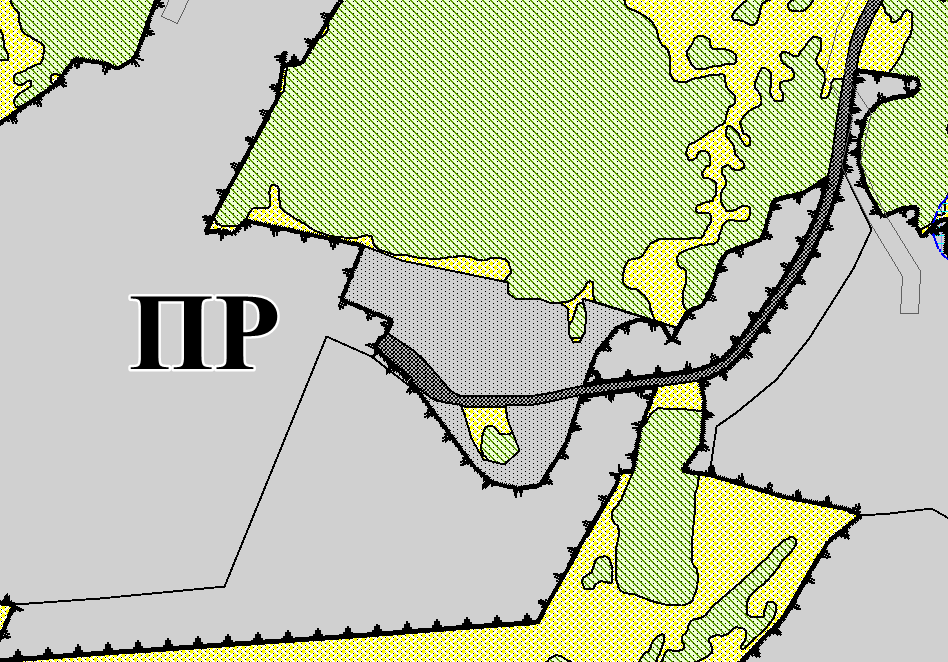 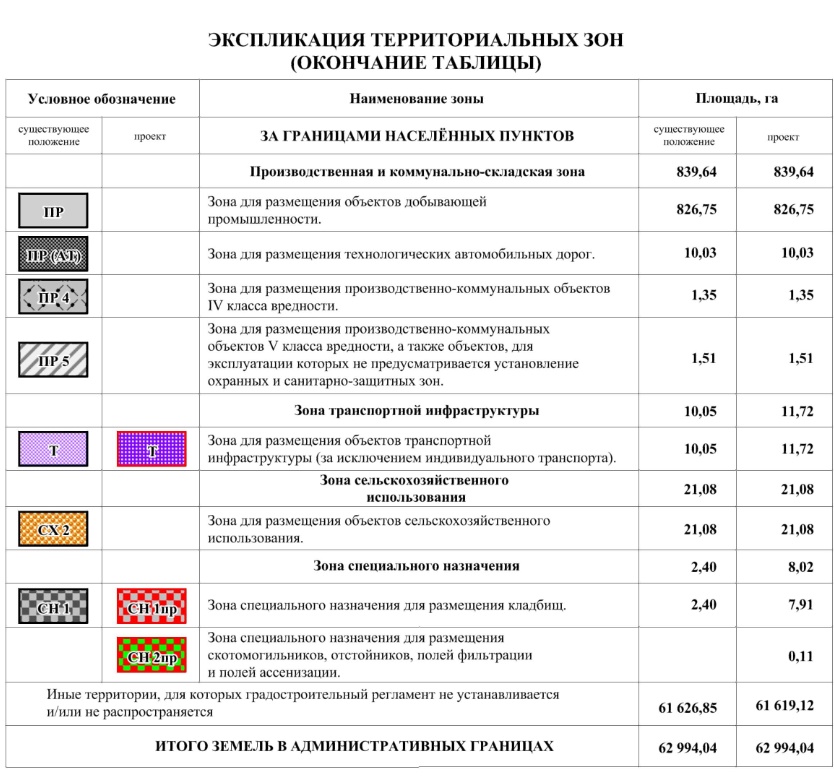 Приложение №2к решению Совета народных депутатов Крапивинского муниципального округаот 29.11.2022 № 372Выкопировка генерального плана (функциональное зонирование) Тарадановского сельского поселения 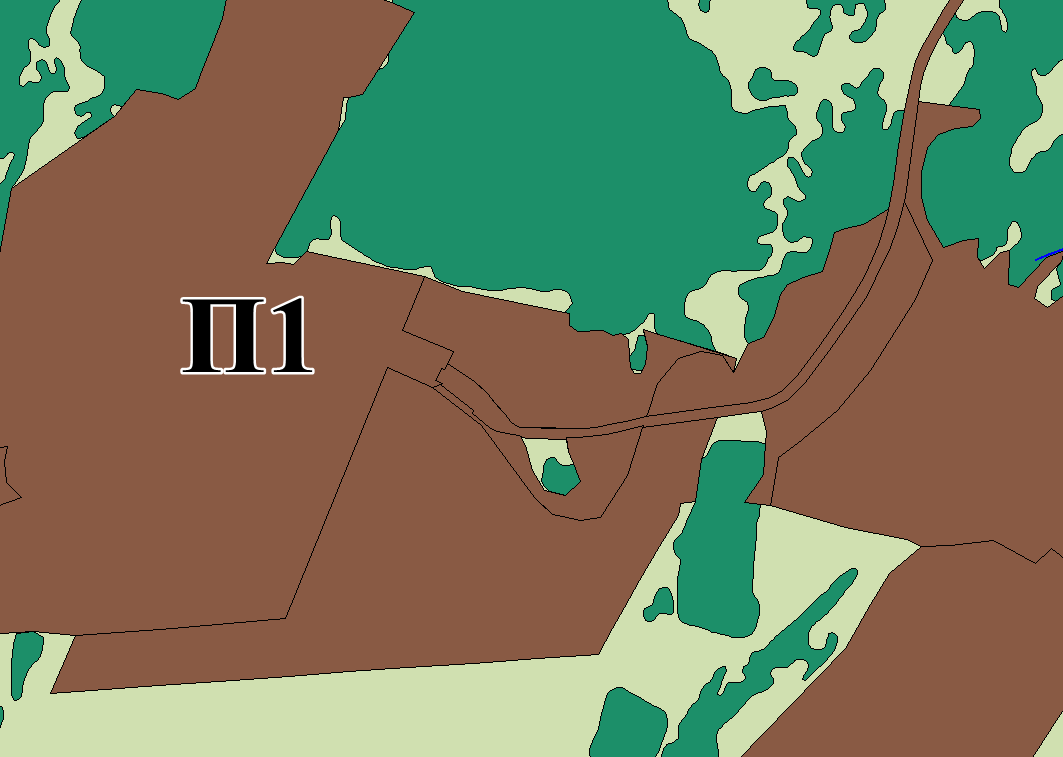 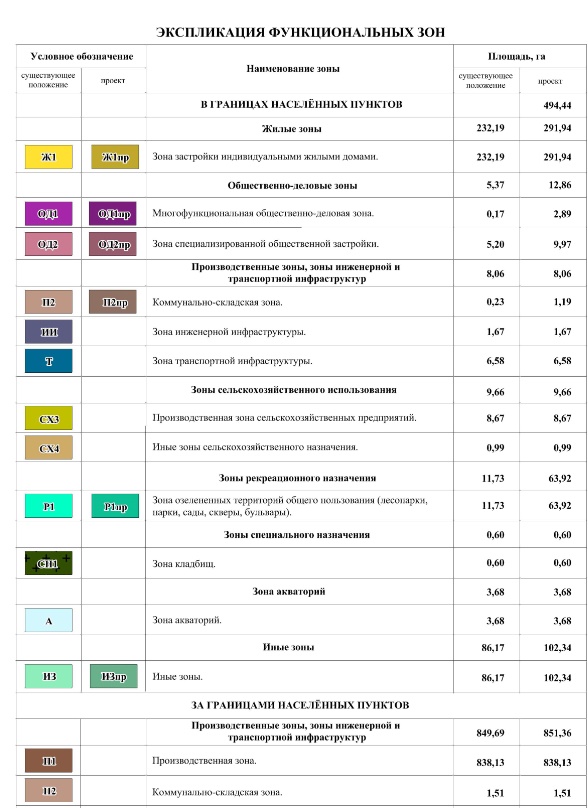 Приложение №3к решению Совета народных депутатов Крапивинского муниципального округаот 29.11.2022 № 372Выкопировка схем территориального планирования Тарадановского сельского поселения 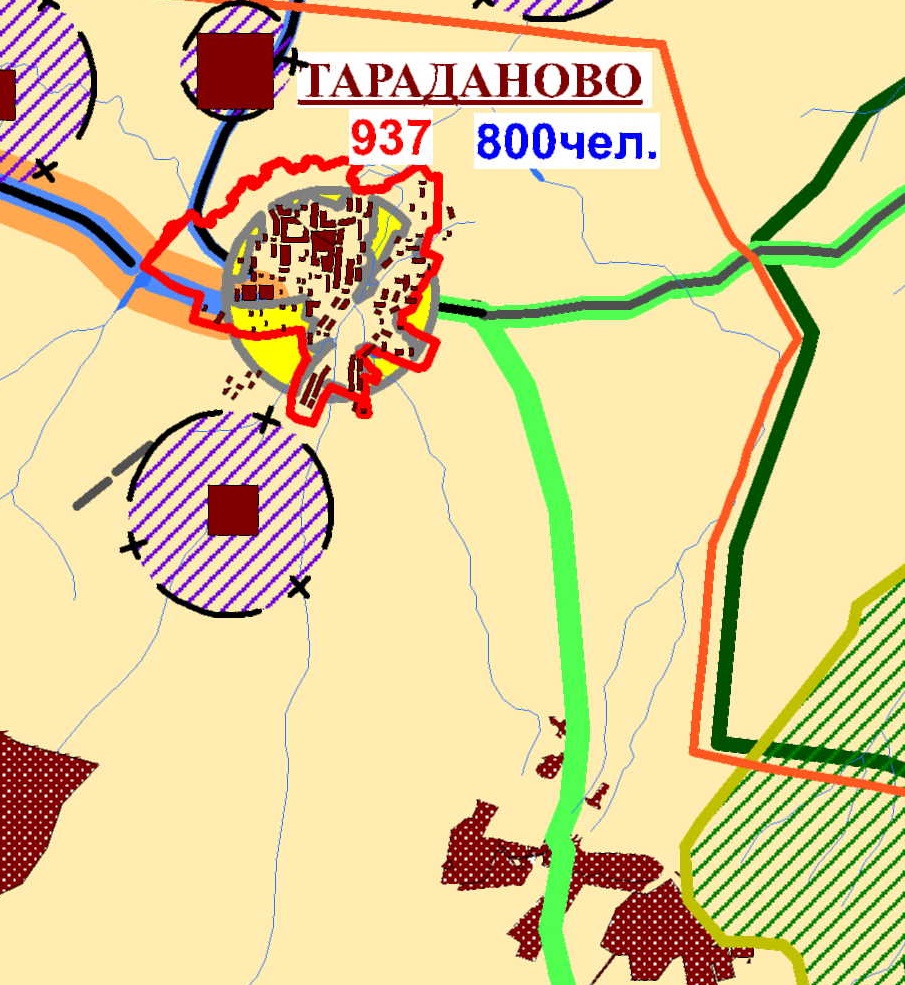 Схема размещения объектов промышленного и сельскохозяйственного производства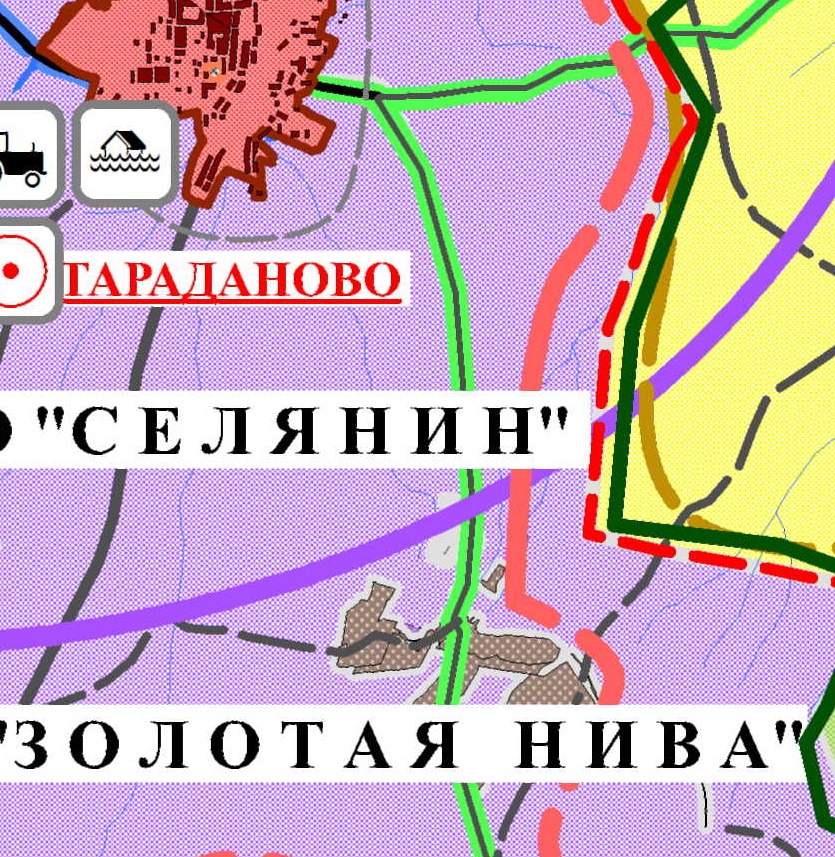 Схема распределения земель по категориям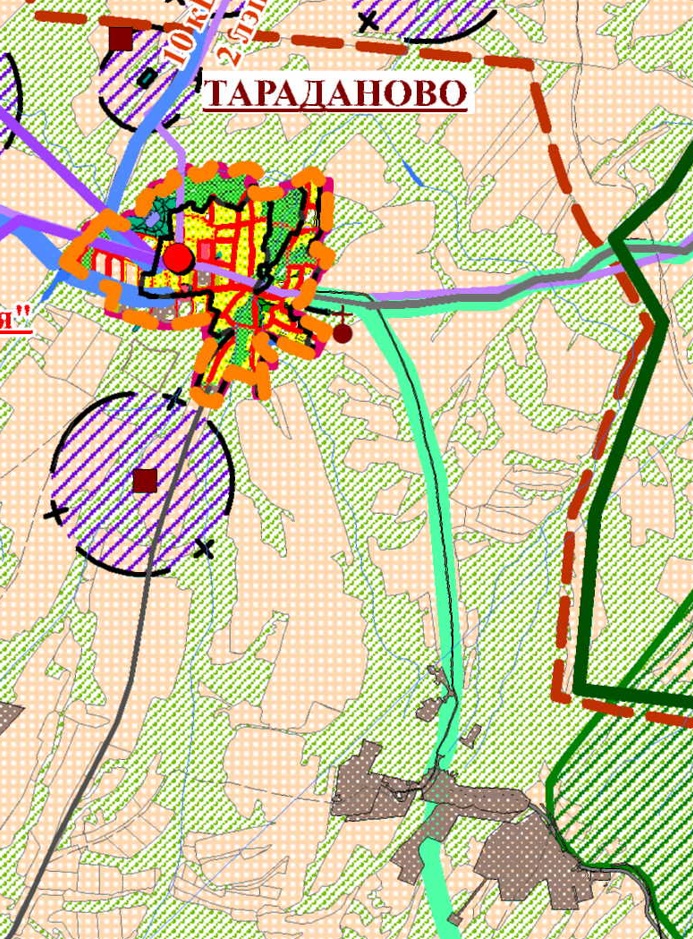 ЭКСПЛИКАЦИЯ СХЕМ ТЕРРИТОРИАЛЬНОГО ПЛАНИРОВАНИЯ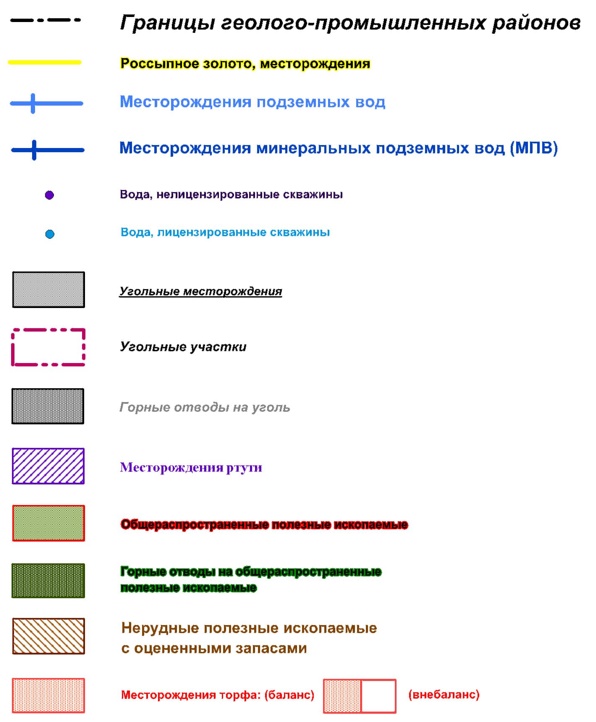 